Please consider the following:Inclusion Criteria: CCI is a state-wide service and can accept referrals from all regions within Western Australia Patients must be over 18 years of age (or over 16 years of age for the Eating Disorders Program)Patients must have a current Medicare card Patients must have a clearly defined primary diagnosis in one of the following areas: Anorexia Nervosa & Atypical Anorexia NervosaAvoidant Restrictive Food Intake DisorderBinge Eating DisorderBipolar Disorder (adjunctive to psychiatric management)Body Dysmorphic DisorderBulimia Nervosa & Atypical Bulimia NervosaGeneralised Anxiety DisorderHealth AnxietyMajor Depressive Disorder Panic Disorder/ AgoraphobiaSocial Anxiety Disorder Exclusion Criteria: Referral to CCI is not appropriate for patients who: Have a Body Mass Index < 16 (an inpatient admission may be required)Misuse alcohol or other drugs (a referral to Next Step may be more suitable)Have a concurrent diagnosis in the psychotic spectrum Are concurrently receiving treatment as an in-patient in a psychiatric hospitalCurrent aggression / problems controlling angerThank you for your referral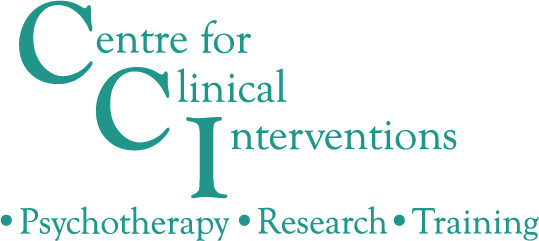 
Referral & Consent Form

Referral & Consent Form

Referral & Consent Form

Referral & Consent Form

Referral & Consent Form

Referral & Consent Form
Patient DetailsPatient DetailsPatient DetailsPatient DetailsPatient DetailsPatient DetailsPatient DetailsPatient DetailsPatient DetailsPatient DetailsPatient DetailsPatient DetailsPatient DetailsPatient DetailsName:Sex:   M  FIdentified Gender:     DOB:DOB:Medicare No:Medicare No:Medicare No:       	Exp:              	Exp:              	Exp:              	Exp:       Address:Address:Address:Phone No:Phone No:Phone No:Phone No: Mobile No: Mobile No:Country of birth:Country of birth:Country of birth:Country of birth:Country of birth: Email: Email:Treatment Programs  16-18 year olds may be referred to Eating Disorder program only, please see CCI’s Youth Eating Disorder Referral Form. or  the program you are referring for:
	Bipolar Course (adjunctive to psychiatric management)	Mood Management Course  (Depression/Anxiety)	Panic Disorder Course	Social Anxiety Course	Worry and Rumination Course
	Individual Treatment Eating Disorders Group Treatment Eating Disorders Individual TreatmentPatients must have a BMI > 16 	Height:      cm, Weight:      kgPlease  current symptoms Restricted eating	 Binge eating Vomiting	 Laxative use Unhealthy exercise	 Rapid weight lossNOTE:  Referrals to Eating Disorders program must be from a medical practitioner who provides ongoing medical management.NOTE:  CCI follows a stepped care approach.  Group treatment is usually the first option considered.NOTE:  CCI follows a stepped care approach.  Group treatment is usually the first option considered. Referral Information:  Please check the inclusion & exclusion criteria on page 2 Referral Information:  Please check the inclusion & exclusion criteria on page 2 Primary Diagnosis: Reason for Referral:        Reason for Referral:       Current Risk Factors:(Please note any details as relevant)Current Medications and Dosage:(You may wish to attach a printed medication profile)	 Suicide risk       	 Deliberate self-harm       	 Alcohol misuse         Drug misuse      	 Forensic history / history of aggressionPlease complete referral overleaf…	Patient Consent:	This referral has been discussed with me, and I am aware of the following:		All appointments at CCI are during normal business hours (9am-4:30pm, Monday to Friday).		There is a waiting list for treatment at CCI.		CCI offers a limited number of focused weekly sessions.  	Patient signature:                                                               Date:	Referral Source:	Referral Source:	Referral Source:	Referral Source:	Referrer’s Name:       	Position (eg. GP, Psychiatrist):       	Referrer’s Name:       	Position (eg. GP, Psychiatrist):       	Referrer’s Name:       	Position (eg. GP, Psychiatrist):       	Referrer’s Name:       	Position (eg. GP, Psychiatrist):       	Service:        	Service:        	Service:        	Service:        	Address:       	Address:       	Address:       	Address:       	Email:        		Email:        		Email:        		Email:        		Referral date:       /     /             	Phone No:       	Phone No:       	Fax No:       CCI is a tertiary service offering short-term treatments. We require a relevant point of contact for when patients are discharged from our service. If you will not have ongoing involvement in the patient’s care, please provide a supporting referral from a relevant medical practitioner.CCI is a tertiary service offering short-term treatments. We require a relevant point of contact for when patients are discharged from our service. If you will not have ongoing involvement in the patient’s care, please provide a supporting referral from a relevant medical practitioner.CCI is a tertiary service offering short-term treatments. We require a relevant point of contact for when patients are discharged from our service. If you will not have ongoing involvement in the patient’s care, please provide a supporting referral from a relevant medical practitioner.CCI is a tertiary service offering short-term treatments. We require a relevant point of contact for when patients are discharged from our service. If you will not have ongoing involvement in the patient’s care, please provide a supporting referral from a relevant medical practitioner. Referrer’s signature: Referrer’s signature:
Please send all referrals to the Clinic Manager at CCI, 223 James Street, Northbridge WA 6003, or fax to (08) 9328 5911, or scan and email to info.cci@health.wa.gov.au   Please call on (08) 9227 4399 if you have any enquiries or if you wish to discuss your patient’s needs.